Atalho para página no ChromeAbrir o Chrome e a página desejada.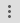 No canto superior direito procurar o ícone  Clicar sucessivamente em           / Mais ferramentas /Criar atalho…Na janela seguinte clicar em “Criar” e será criado um atalho no ambiente de trabalho.